EXPERIMENT NUMBER:  1AIM OF THE EXPERIMENT: To study about the open loop control.THEORY:An open loop control system is one in which the control action is independent of the output. An example is the chemical addition pump with a variable speed control as shown in the figure.The feed rate of chemicals that maintain proper chemistry of the system determined by an operator who is not a part of the system. If the chemistry of the system changes the pump can’t respond by adjusting its feed rate (speed) without operator’s action.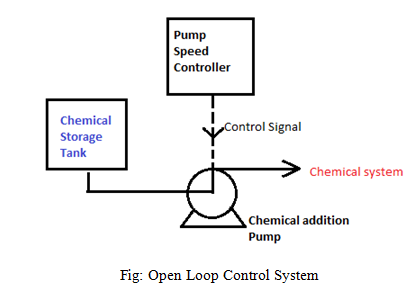 